MODELO DO CD – DEVE SER IMPRESSO OU COLADO DIRETAMENTE NO CD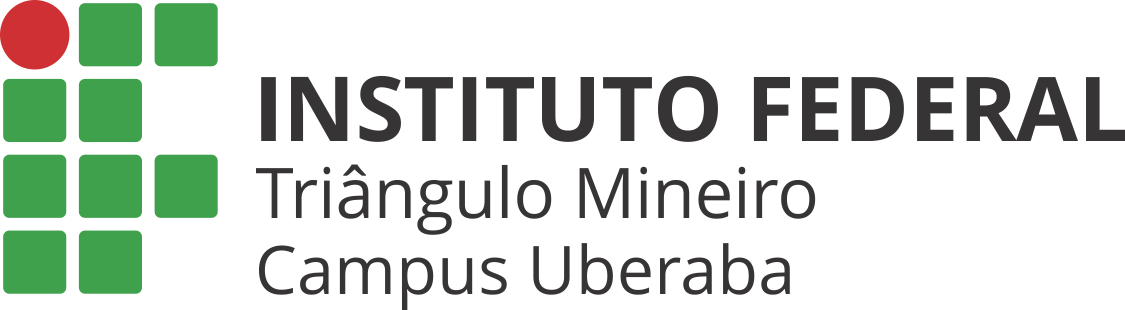 MODELO DE CAPA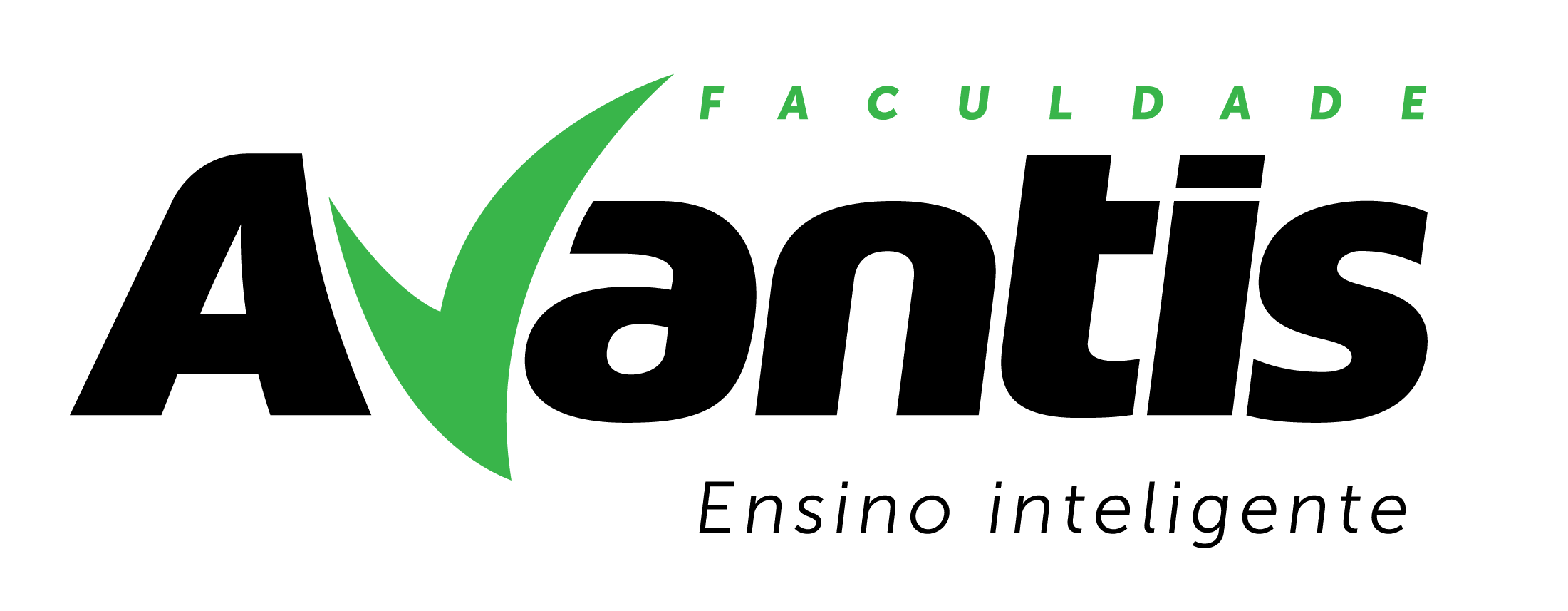 